                                       LIETUVOS STALO TENISO ASOCIACIJA	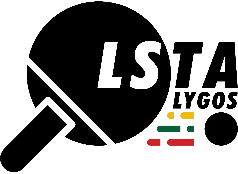 		  	LYGOS VARŽYBŲ PROTOKOLASKomandos				 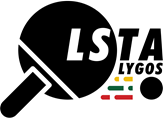 LIETUVOS STALO TENISO ASOCIACIJA		  	LYGOS VARŽYBŲ PROTOKOLASKomandosGrupėGrupėRatasSusitik. Nr.Data ir vietaData ir vietaData ir vietaData ir vietaData ir vietaData ir vietaData ir vietaData ir vietaLaikasLaikasStalo Nr.Stalo Nr.Komanda ABCKomanda ABCKomanda ABCKomanda ABCKomanda XYZKomanda XYZKomanda XYZKomanda XYZRezultatasRezultatasRezultatasRezultatasRezultatasTaškaiTaškaiTaškai12345AAXAXBYCZAYBXNUGALĖTOJASNUGALĖTOJASNUGALĖTOJASNUGALĖTOJASNUGALĖTOJASNUGALĖTOJASNUGALĖTOJASREZULTATASREZULTATASREZULTATASREZULTATASTEISĖJO PAVARDĖTEISĖJO PAVARDĖTEISĖJO PAVARDĖTEISĖJO PAVARDĖTEISĖJO PAVARDĖKOMANDŲ KAPITONŲ PARAŠAIKOMANDŲ KAPITONŲ PARAŠAIKOMANDŲ KAPITONŲ PARAŠAIKOMANDŲ KAPITONŲ PARAŠAIKOMANDŲ KAPITONŲ PARAŠAIKOMANDŲ KAPITONŲ PARAŠAIKOMANDŲ KAPITONŲ PARAŠAIKOMANDŲ KAPITONŲ PARAŠAIKOMANDŲ KAPITONŲ PARAŠAIKOMANDŲ KAPITONŲ PARAŠAIKOMANDŲ KAPITONŲ PARAŠAITEISĖJO PARAŠASTEISĖJO PARAŠASTEISĖJO PARAŠASTEISĖJO PARAŠASTEISĖJO PARAŠASABCABCABCABCABCABCXYZXYZXYZXYZXYZGrupėGrupėRatasSusitik. Nr.Data ir vietaData ir vietaData ir vietaData ir vietaData ir vietaData ir vietaData ir vietaData ir vietaLaikasLaikasStalo Nr.Stalo Nr.Komanda ABCKomanda ABCKomanda ABCKomanda ABCKomanda XYZKomanda XYZKomanda XYZKomanda XYZRezultatasRezultatasRezultatasRezultatasRezultatasTaškaiTaškaiTaškai12345AAXAXBYCZAYBXNUGALĖTOJASNUGALĖTOJASNUGALĖTOJASNUGALĖTOJASNUGALĖTOJASNUGALĖTOJASNUGALĖTOJASREZULTATASREZULTATASREZULTATASREZULTATASTEISĖJO PAVARDĖTEISĖJO PAVARDĖTEISĖJO PAVARDĖTEISĖJO PAVARDĖTEISĖJO PAVARDĖKOMANDŲ KAPITONŲ PARAŠAIKOMANDŲ KAPITONŲ PARAŠAIKOMANDŲ KAPITONŲ PARAŠAIKOMANDŲ KAPITONŲ PARAŠAIKOMANDŲ KAPITONŲ PARAŠAIKOMANDŲ KAPITONŲ PARAŠAIKOMANDŲ KAPITONŲ PARAŠAIKOMANDŲ KAPITONŲ PARAŠAIKOMANDŲ KAPITONŲ PARAŠAIKOMANDŲ KAPITONŲ PARAŠAIKOMANDŲ KAPITONŲ PARAŠAITEISĖJO PARAŠASTEISĖJO PARAŠASTEISĖJO PARAŠASTEISĖJO PARAŠASTEISĖJO PARAŠASABCABCABCABCABCABCXYZXYZXYZXYZXYZ